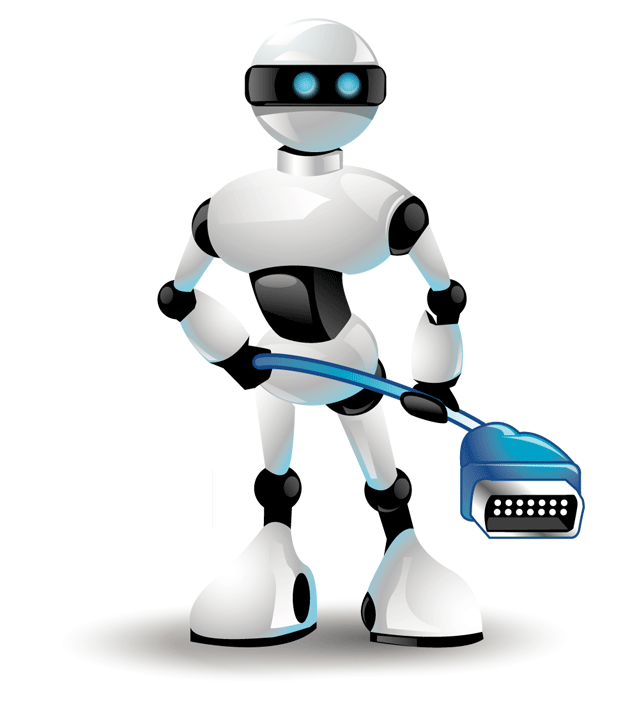 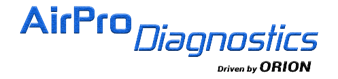 AirPro Diagnostics Patented Scan-Tool and Services approved forSubaru Certified Collision Network.Subaru requires vehicles from model year 2004 and forward involved in a collision have pre-repair scanning performed to properly identify systems and malfunctions present before repairs begin. Additionally, Subaru requires post-repair scanning be performed on these vehicles. Post repair scanning is critical in ensuring the malfunctioning items have been repaired, in addition to clearing all DTCs and documenting appropriate calibrations and initializations performed.To accurately determine whether DTCs are present in a vehicle and calibrations are accurately performed, Subaru requires the use of the Subaru Select Monitor SSM3 or SSM4 as stipulated in Subaru technical information, varying by model year. Information regarding Subaru diagnostic software applications for the independent repairer, please send an email to info@subarutech.netIf a Subaru SSM3 or SSM4 diagnostic tool is not available, Subaru recommends the use of the Airpro Diagnostics Patented Scan-Tool and Services, airprodiagnostics.com. AirPro Diagnostics uses Genuine Subaru Select Monitor SSM3 and SSM4 diagnostic software to meet the requirements of Pre/Post scanning, diagnostics, calibrations and programming procedures for Subaru vehicles. Genuine Subaru Select Monitor SSM3 and SSM4 diagnostic software applications are installed, maintained and operated by AirPro Diagnostics’ Specialists to ensure the latest updates and diagnostic scan tool procedures are applied. Services performed by AirPro Diagnostics include the added benefits of consistent, permanent documentation including the version number of SSM3 or SSM4 software used on each and every service.  AirPro Diagnostics has initiated hardware and software pricing for shops seeking SCCN membership. Existing AirPro Clients must update their AirPro Shop Profile and subscription in order to receive Genuine Subaru Diagnostic Software installation.  AirPro Diagnostics applies recurring scan-tool software updates to continuously meet SCCN requirements as they are released by Subaru USA.Contact us at airprodiagnostics.com or 904-717-1711 for more details to meet OEM Requirements with AirPro Diagnostics utilizing OEM licensed software.  